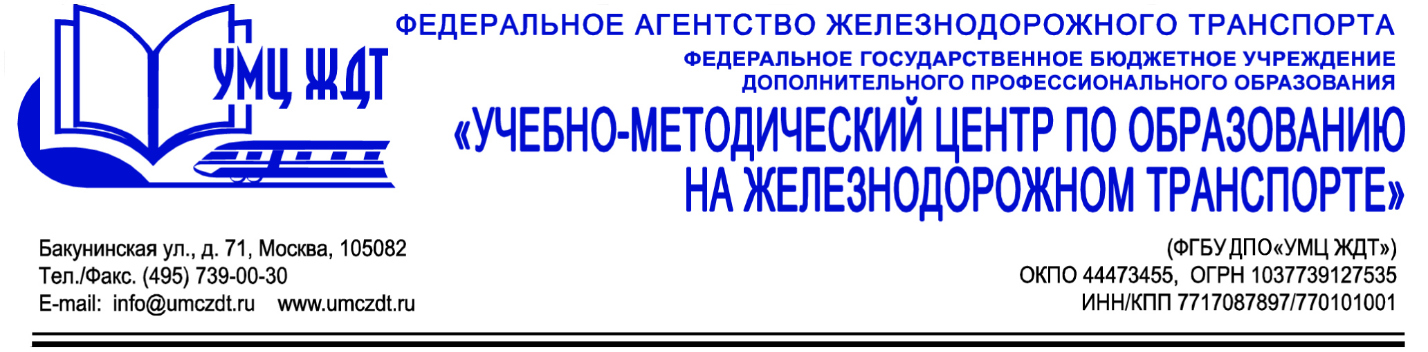 Аннотациядополнительной профессиональной программы (профессиональная переподготовка)Педагог профессионального образования. Профиль «Транспорт»Адресация программы: лица, имеющие среднее профессиональное и (или) высшее образование.Количество часов: 252 часа.Формат обучения: очно-заочная форма обучения.Модуль 1. Цикл общекультурных дисциплин.Философские основы образования.Информационные технологии в деятельности преподавателя СПО.Кадровое обеспечение транспортных комплексов.Модуль 2. Цикл психолого-педагогических дисциплин. Психолого-педагогические основы профессиональной деятельности педагога СПОМетодическая деятельность преподавателя СПО.Итоговая аттестация - защита педагогического проекта.По окончании курсов выдается диплом о профессиональной переподготовке.